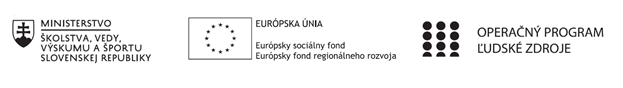 Správa o činnosti pedagogického klubu Príloha:  Prezenčná listina zo stretnutia pedagogického klubuPREZENČNÁ LISTINAMiesto konania stretnutia: Spojená škola, Jarmočná 132, Stará ĽubovňaDátum konania stretnutia: 23. 06. 2022Trvanie stretnutia: od 15.00 hod  do 18.00 hod	Zoznam účastníkov/členov pedagogického klubu:Meno prizvaných odborníkov/iných účastníkov, ktorí nie sú členmi pedagogického klubu  a podpis/y:Prioritná osVzdelávanieŠpecifický cieľ1.1.1 Zvýšiť inkluzívnosť a rovnaký prístup ku kvalitnému vzdelávaniu a zlepšiť výsledky a kompetencie detí a žiakovPrijímateľSpojená škola, Jarmočná 108, Stará ĽubovňaNázov projektuGramotnosťou k trhu práceKód projektu  ITMS2014+312011Z574Názov pedagogického klubu Klub praktického ekonómaDátum stretnutia  pedagogického klubu23. 06. 2022, štvrtok nepárny týždeňMiesto stretnutia  pedagogického klubuSpojená škola, organizačná  zložka OA, Jarmočná 132, Stará ĽubovňaMeno koordinátora pedagogického klubuIng. Kormanská  Jana Odkaz na webové sídlo zverejnenej správyhttps://oasl.edupage.org/a/gramotnostou-k-trhu-praceManažérske zhrnutie:Stručná anotáciaČlenovia klubu otvorili učebné osnovy vybraných  odborných ekonomických predmetov a začlenili témy, ktoré budú praktizovať na vyučovaní.Kľúčové slová:  učebné osnovy, odborné ekonomické predmety,  Manažérske zhrnutie:Stručná anotáciaČlenovia klubu otvorili učebné osnovy vybraných  odborných ekonomických predmetov a začlenili témy, ktoré budú praktizovať na vyučovaní.Kľúčové slová:  učebné osnovy, odborné ekonomické predmety,  Hlavné body, témy stretnutia, zhrnutie priebehu stretnutia:Zámerom  stretnutia, ktoré viedol  koordinátor činnosti klubu bolo:                   a) téma stretnutia                  b) aktualizácia učebných osnov                   c) definovanie problémuTéma stretnutia:  Aktualizácia učebných osnov podľa požiadaviek trhu práce. Členovia klubu začlenili  do učebných osnov odborných ekonomických predmetov pre praktické vzdelávanie aj teoretické vzdelávanie: výchova k podnikaniu, podniková ekonomika, ekonomika a manažment, spoločenská komunikácia témy, ktorým sa venovali na zasadnutiach klubu a ktoré vychádzajú z potrieb reálnej praxe. Definovanie problému Cieľom klubu praktického ekonóma je, aby učebné osnovy v odborných ekonomických predmetoch sa čo najviac priblížili potrebám trhu práce. V druhom polroku sme na zasadnutiach klubu venovali problematike simulácie pracovného pohovoru, riešenia konfliktov v práci, práci so zákonmi, s odbornou tlačou, s rôznymi webstránkami, ktoré je možné využiť v daňovej, colnej oblasti. Vypracovali sme študijné materiály, problémové úlohy, aby sme žiakov dostatočne pripravili na situácie, s ktorými sa stretnú v zamestnaní. Dnešný svet práce preferuje stále viac mäkké zručnosti, ktoré budú uplatňovať na pracoviskách. Témy, resp. problémové úlohy vo veľkej miere ich rozvíjajú. Sú to napr. kreativita, prezentácia, tímová práca, analytické myslenie. Hlavné body, témy stretnutia, zhrnutie priebehu stretnutia:Zámerom  stretnutia, ktoré viedol  koordinátor činnosti klubu bolo:                   a) téma stretnutia                  b) aktualizácia učebných osnov                   c) definovanie problémuTéma stretnutia:  Aktualizácia učebných osnov podľa požiadaviek trhu práce. Členovia klubu začlenili  do učebných osnov odborných ekonomických predmetov pre praktické vzdelávanie aj teoretické vzdelávanie: výchova k podnikaniu, podniková ekonomika, ekonomika a manažment, spoločenská komunikácia témy, ktorým sa venovali na zasadnutiach klubu a ktoré vychádzajú z potrieb reálnej praxe. Definovanie problému Cieľom klubu praktického ekonóma je, aby učebné osnovy v odborných ekonomických predmetoch sa čo najviac priblížili potrebám trhu práce. V druhom polroku sme na zasadnutiach klubu venovali problematike simulácie pracovného pohovoru, riešenia konfliktov v práci, práci so zákonmi, s odbornou tlačou, s rôznymi webstránkami, ktoré je možné využiť v daňovej, colnej oblasti. Vypracovali sme študijné materiály, problémové úlohy, aby sme žiakov dostatočne pripravili na situácie, s ktorými sa stretnú v zamestnaní. Dnešný svet práce preferuje stále viac mäkké zručnosti, ktoré budú uplatňovať na pracoviskách. Témy, resp. problémové úlohy vo veľkej miere ich rozvíjajú. Sú to napr. kreativita, prezentácia, tímová práca, analytické myslenie. Závery a odporúčania:a)  aktualizovať učebné osnovy  odborných ekonomických predmetov, aby obsiahli čo najviac modelových situácii podľa požiadaviek trhu práceb) uplatňovať vo vzdelávacom  procese problémové úlohy zamerané na  mäkké zručnostiZávery a odporúčania:a)  aktualizovať učebné osnovy  odborných ekonomických predmetov, aby obsiahli čo najviac modelových situácii podľa požiadaviek trhu práceb) uplatňovať vo vzdelávacom  procese problémové úlohy zamerané na  mäkké zručnostiVypracoval (meno, priezvisko)Ing. Iveta NovákováDátum23. 06. 2022PodpisSchválil (meno, priezvisko)Ing. Jana KormanskáDátum24. 06.  2022PodpisPrioritná os:VzdelávanieŠpecifický cieľ:1.1.1 Zvýšiť inkluzívnosť a rovnaký prístup ku kvalitnému vzdelávaniu a zlepšiť výsledky a kompetencie detí a žiakovPrijímateľ:Spojená škola, Jarmočná 108, Stará ĽubovňaNázov projektu:Gramotnosťou k trhu práceKód ITMS projektu:312011Z574Názov pedagogického klubu: Klub praktického ekonómač.Meno a priezviskoPodpisInštitúcia1. Ing. Jana Kormanská SŠ, Jarmočná 108, SL2.Mgr. Daniela JendrichovskáSŠ, Jarmočná 108, SL3.Ing. Iveta NovákováSŠ, Jarmočná 108, SLč.Meno a priezviskoPodpisInštitúcia